Universidad Autónoma de Zacatecas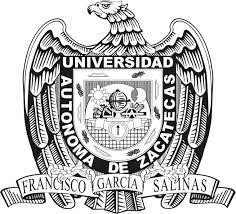 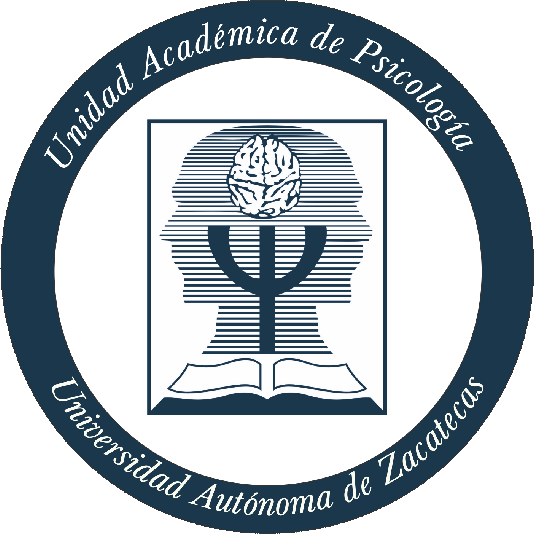 “Francisco García Salinas”Unidad Académica de PsicologíaCoordinación de Vinculación y ExtensiónREPORTE GLOBAL DE PRÁCTICAS PROFESIONALES.Datos Generales:En 5 cuartillas como mínimo evalúa los diversos aspectos implicados en la prestación de tus prácticas profesionales, considerando los siguientes puntos:EVALUACIÓN DEL PROYECTO: evalúa cada parte del proyecto que entregaste al iniciar tus prácticas profesionales, el cual contempla los siguientes criterios: Objetivos¿Los objetivos siempre fueron una directriz en tus actividades? ¿Por qué?¿Consideras que cumpliste con los objetivos establecidos? ¿Por qué?Actividades a realizar¿Cuáles fueron las principales actividades que realizaste durante la prestación de tus prácticas profesionales?¿Fue útil la programación de actividades que estableciste?Detalla la forma en la que las implementaste en la instituciónEn cuestión de tiempo, ¿Fue justo el tiempo en el que programaste tus actividades? ¿Hubo algún retraso? ¿Las actividades se agotaron rápido?¿Realizaste otras actividades que no tenías contempladas? ¿Cuáles? ¿Cómo fue la implementación?Justificación Social ¿De acuerdo a lo que percibiste en la realización de tus prácticas profesionales, ¿consideras pertinente la justificación que estableciste? ¿De qué otras realidades te diste cuenta que en un inicio no considerabas?Justificación teórica-psicológica¿Fue suficiente las teorías que contemplaste en tu proyecto?¿Qué otras teorías o autores consultaste para poner en práctica tus actividades?Metodología¿Cómo favoreció la metodología que consideraste en la aplicación de tus actividades?¿Fue suficiente? ¿por qué?¿Utilizaste alguna otra metodología? ¿Cuál?MARCO TEÓRICOTeorías y autores: Menciona las teorías y los autores a los que te referiste en las actividades programadas y detalla en qué actividades las utilizastePertinencia de la teoría en la práctica: Detalla la manera en que las teorías y los autores favorecieron la realización de las actividades y evalúa su pertinencia en la aplicación. Explica si tuviste que hacer alguna adecuación en contenidos para que favoreciera el mejoramiento de la práctica.USO DE MATERIALES DE APOYODetalla los materiales, test, pruebas, libros, videos, audios, etc., que utilizaste en tus actividades y explica si el uso favoreció el propósito de la actividad. Menciona las apreciaciones que tuviste sobre el tipo de material que utilizaste, cuál fue el que favorecía más el objetivo, cuál fue más eficaz y cuál menos.APRENDIZAJES NUEVOS¿Cuáles fueron las teorías, autores, metodologías, protocolos, normas, procesos, estrategias, estándares, etc., que no conocías e incorporaste a tu acervo?APTITUDES Y HABILIDADES¿Cuáles fueron las aptitudes y habilidades que desarrollaste en la prestación de tus prácticas profesionales?INSTITUCIÓNEn general, ¿Cómo fue tu satisfacción en la prestación de prácticas en la institución? ¿Cuál fue el principal beneficio que recibiste de tus prácticas profesionales?¿En qué aspectos consideras que beneficiaste a la Institución donde prestaste tus prácticas profesionales?ASESORIA Y SUPERVISIÓN ¿Cómo consideras el apoyo que recibiste en cuestión de asesoría y supervisión por parte de la institución donde realizaste tus prácticas?¿Cómo fue el apoyo que recibiste en cuestión de asesoría y supervisión por parte de tu asesor de la Unidad Académica?¿Qué temáticas o acciones crees que debería considerar la Unidad Académica de Psicología para mejorar el perfil de sus prestadores de prácticas profesionales?AUTOEVALUACIÓN Nombre del prestador dePrácticas Profesionales.No. de Matricula.Fecha de entrega deReporte Global de P.P.Fecha en que terminó lasP.P.Horas realizadas:Área o Plan:¿Cómo consideras que fue tu responsabilidad durante la prestación del Servicio Social?¿Cómo consideras que fue tu responsabilidad durante la prestación del Servicio Social?¿Cómo consideras que fue tu responsabilidad durante la prestación del Servicio Social?¿Cómo consideras que fue tu responsabilidad durante la prestación del Servicio Social?¿Cómo consideras que fue tu responsabilidad durante la prestación del Servicio Social?12345¿Cómo fue tu puntualidad ante los horarios fijados?¿Cómo fue tu puntualidad ante los horarios fijados?¿Cómo fue tu puntualidad ante los horarios fijados?¿Cómo fue tu puntualidad ante los horarios fijados?¿Cómo fue tu puntualidad ante los horarios fijados?12345¿Cómo proyectaste la ética profesional durante la prestación de SS?¿Cómo proyectaste la ética profesional durante la prestación de SS?¿Cómo proyectaste la ética profesional durante la prestación de SS?¿Cómo proyectaste la ética profesional durante la prestación de SS?¿Cómo proyectaste la ética profesional durante la prestación de SS?12345